On March 16, 2018 our students of Buchach Lyceum had an unforgettable chance to share their ideas on the topic Education for Global Citizenship during the video conference with their peers from Israel, UK and Odessa gymnasium.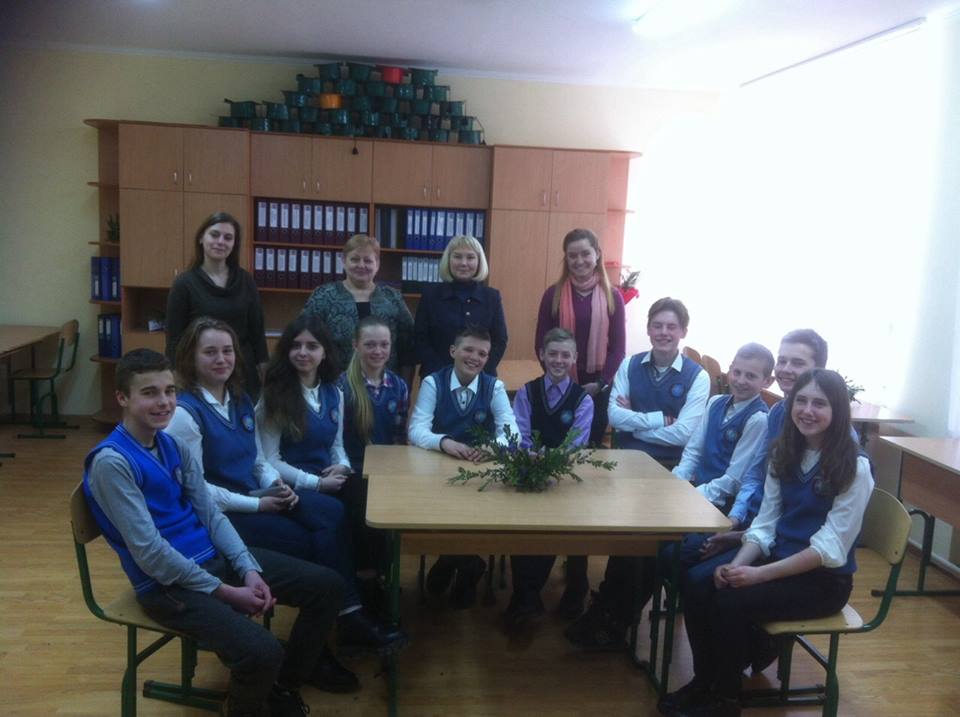 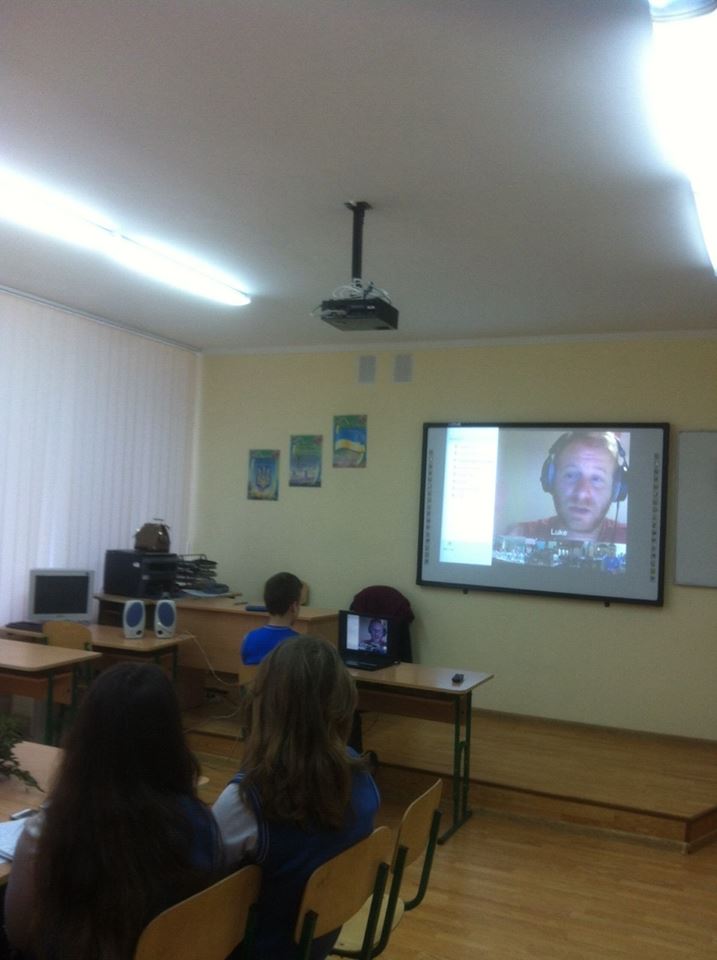 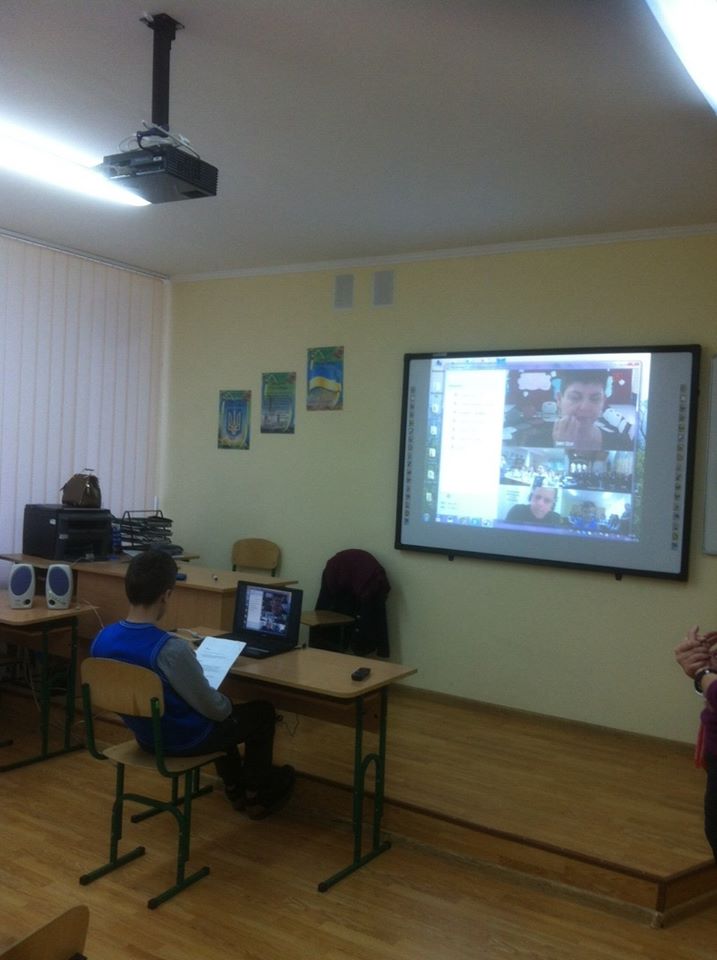 